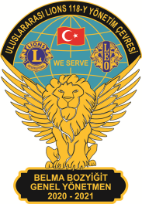 118-Y YÖNETİM ÇEVRESİ  LİONS KULÜPLERİ FEERASYONU2020 - 2021 DÖNEMİKAYIŞDAĞI LİONS ATAEVİ KADIN VE ÇOCUK ETKİNLİKLERİGenelYönetmenBelma BOZYİĞİT liderliğinde118-Y YönetimÇevresi  Lions Kulüpleritarafındanhazırlanarak, AtaeviKomiteBaşkanıAyşe ERKAHVECİ veBaşkanYardımcısıGülgün ULUSOY tarafındanorganize edilenbirdizisosyalsorumlulukprojesiplanlanmıştır.   AtaşehirBelediyesi Kadın veAileHizmetleriMüdürlüğübünyesindekiKayışdağıLions Ataevi ‘nde  1 EKİM 2020 tarihindenbaşlayarakkadınveçocuklarınihtiyacınayönelikçoksayıda online eğitimveatölyelergerçekleştirilmiştir.Bu eğitimveatölyelerileçocuklaraeğitimvefarkındalıkortamıyaratılması,  akranlarıileortamlarpaylaşmaları , kendileriniifadeedebilme , özgüvenkazanmavesosyalleşmelerininsağlanması,  hayalgücü , yaratıcılıkvetasarımyönündendesteklenmeleriamaçlanmışvebuolumsuzkoşullarıolabildiğincehasarsızatlatmalarıiçinçabaharcanmıştır.Kadınlarınise,  eşveçocuklarınevdeolduğubudönemdeyaşadıklarısıkışmışlıkduygusunuatlatmalarıiçinçeşitliseminer , söyleşiveprogramlarlabirarayagelinmiş,  aynızamandaKişiselGelişim , Ebeveynlik, FarkındalıkSeminerleriveEğitimleriile de desteklenmelerihedeflenmiştir. Kadınlariçindüzenleneneğitimveatölyeler :YazıYaratımAtölyesi (29hafta)Mandala Atölyesi (5 hafta)Enneagram -9 MizaçAnaliziEğitimi(5 hafta)EbeveynKoçlukYaklaşımıEğitimi (4 hafta)(Ego- Bilinç- Bilinçaltı ,StresYönetimi, ÇocuklarÜzerindekiOlumsuzEbeveynDavranışları, Ergenlikve Z-Kuşağı)MizaçlaraGöreEbeveynlikEğitimi (2 hafta)KişiselGelişimSeminerleri(8 hafta)(İletişim, İlk İzlenim, Beden Dili,  ÖfkeYönetimi,  ÇatışmaYönetimi, AlgıYönetimi,  SorunÇözme,  Astroloji)DiyabetFarkındalıkSemineriÇocukKanseriFarkındalıkSemineriSınavKaygısıveAileİçiStresYönetimiSemineriBütünselGüzellikSöyleşisi8 Mart DünyaEmekçiKadınlarGünü Online ProgramıveHediyeDağıtımıHukukiDanışmanlıkHizmeti (dönemboyu )PsikolojikDanışmanlıkHizmetiÇocuklariçindüzenleneneğitimveatölyeler :ÖzelPiyanoDersiBale KursuYaratıcı Drama  Atölyesi  (6-8 yaşgrubu)Yaratıcı Drama Atölyesi(9-13 yaşgrubu)Yoga veHikayeleştirilmiş Yoga AtölyesiİngilizceDersi  ( 8 -13 yaşarası3 farklısınıfolarak)PatiliDostlarımızEğlenceliFarkındalıkBuluşmaları ( 3 hafta – Kediler,KöpeklerveKuşlar ,KediEvlerivekedi-köpekmamasıdağıtımı ,sokakbeslemeleri )TurnaKuşuYapımı Origami Workshopu  (KelebekHastalığıFarkındalığıamacıile )İsimlerinRenkleriveMelodileriWorkshopuAtatürk ÇerçevesiYapımıWorkshopuLGS MatematikSoruÇözümleriSınavKaygısıveSınavdaPerformansıYükseltmeSemineri10 Kasım Atatürk ‘ü AnmaProgramıYeniYılKutlamaPartisiveHediyeDağıtımı23 Nisan KutlamaProgramıveHediyeDağıtımıOnurGüvenerÖyküYazmaveAnlatmaYarışması ( YazarveSanatYönetmeniBuluşmalarıileDesteklenmesi)Robert KolejileİngilizceProgramıveİngilizceOlimpiyatlarıRobert Kolejile 23 Nisan ŞenliğiDönemboyuncabuhizmetlerde :Kadınlarile 70 kez , 120 saat  online bağlantıkurulmuşvetoplam 490 kadınkatılımcıileeğitimveatölyelerpaylaşılmıştır.Çocuklarile 201 kez,255 saat online bağlantıkurulmuşvetoplam430çocukkatılımcıileeğitimveatölyelerpaylaşılmıştır. NOT :@lionsataevi  Instagramsayfasındanhizmetlerintakibiyapılabilirvesonrakidönemlerdeduyurularakayıtyaptırılabilir. ONLİNE YENİ YIL PARTİSİÇocuklarda Yeni Yıl heyecanını yaşatmak amacı ile öncesinde Lions Ataevi’nde buluşarak çocuklara çeşitli hediyeler içeren Hediye Heybeleri dağıtılmış , sonra online programda Yeni Yıl kutlama Partisi yapılmıştır. Çeşitli yaratıcı drama oyunları , gitar eşliğinde şarkılar ve tombala  oynanarak eğlenmeleri sağlanmıştır. 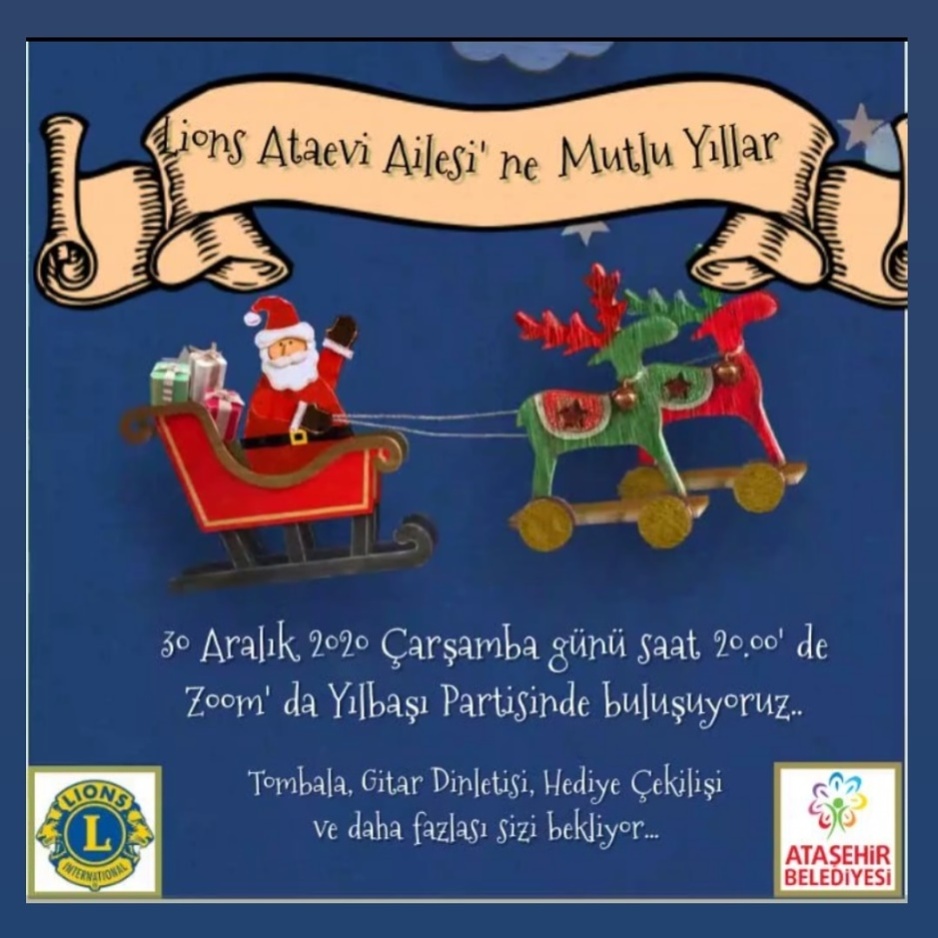 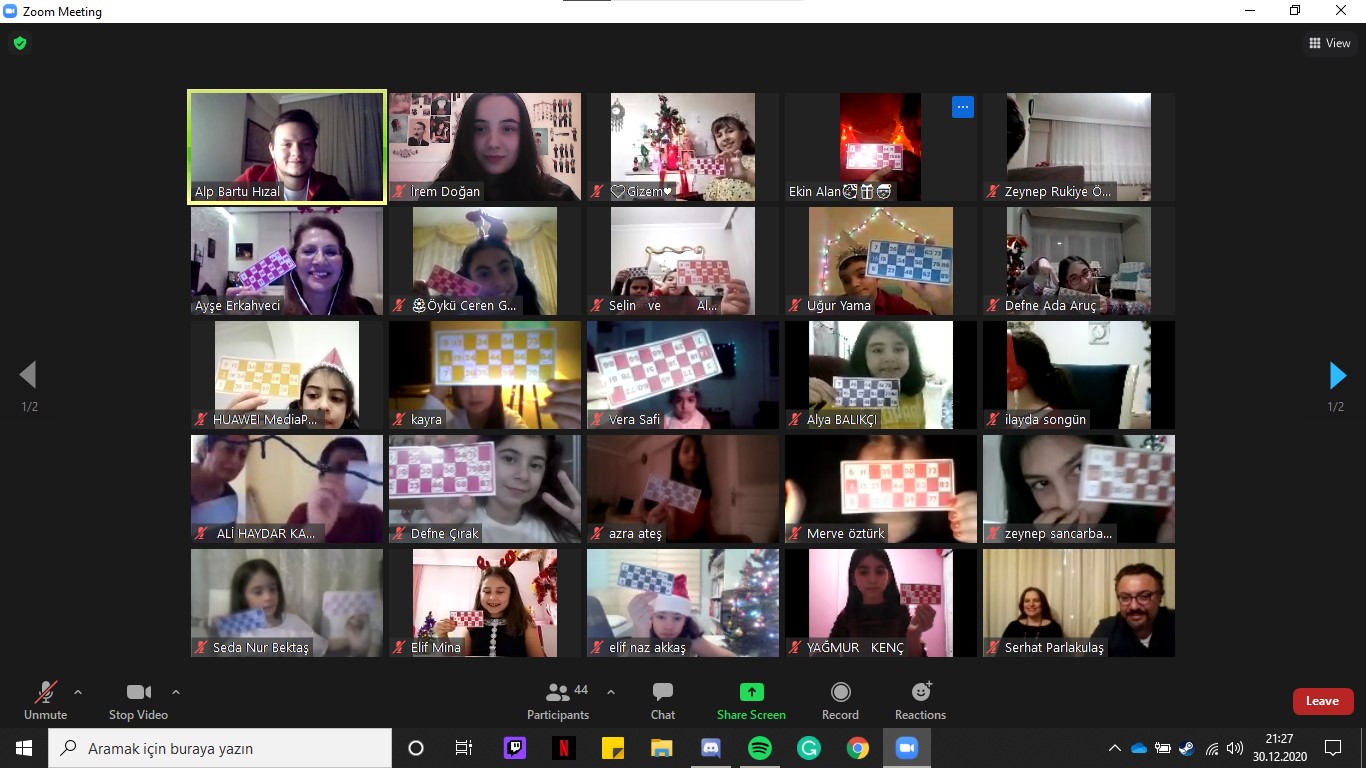 YOGA- HİKAYELEŞTİRİLMİŞ YOGA  ATÖLYESİ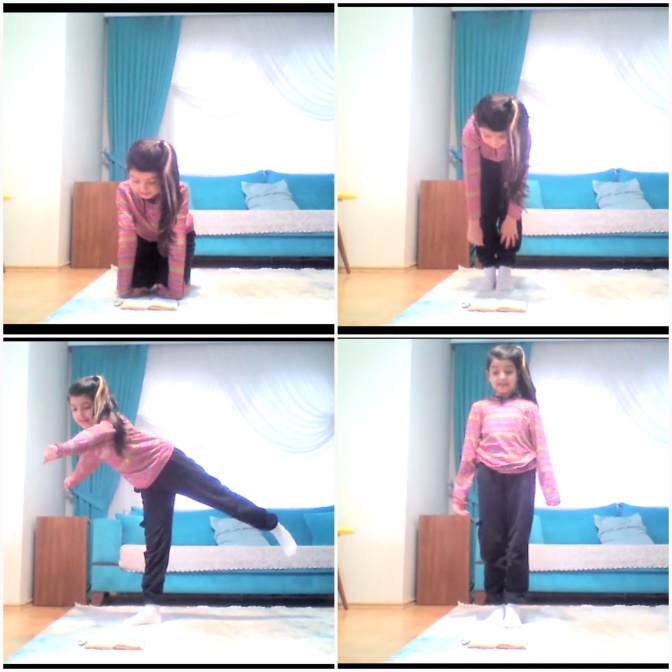 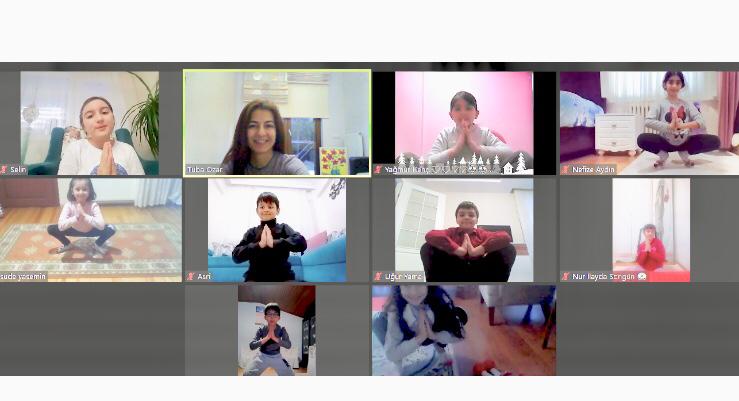 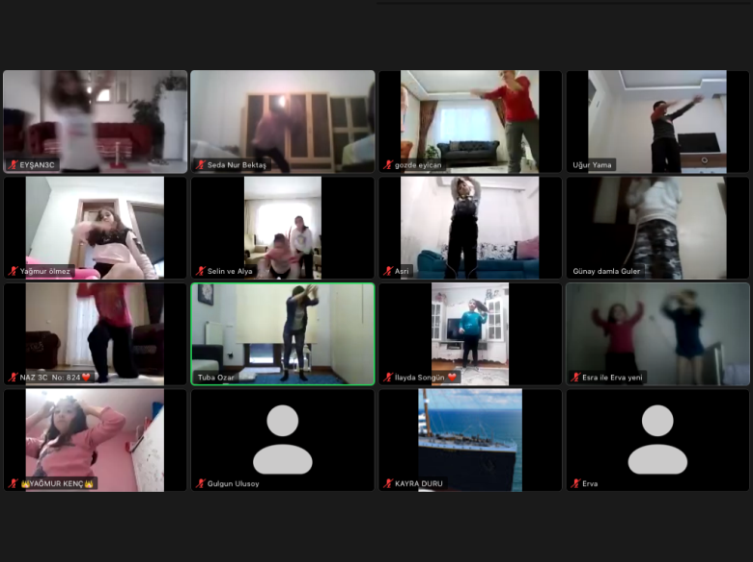 18. ONUR GÜVENER ÖYKÜ YAZMA VE ANLATMA YARIŞMASITümTürkiye ‘den katılan 130 çocukarasında , Lions Ataevi’ ndenkatılançocuklarımız  3. , 4. ve 7. likkazanmışlardır. Hazırlıksüreciboyunca online olarakçocuklarikikezyazarFiliz TOSYALI ilebuluşaraköyküyazmaeğitimiiledesteklenmiş,dahasonra finale kalanüççocuksanatyönetmeniFerit KOEN ilebuluşturularaksahnedeanlatımkonusundadesteklenmiştir. 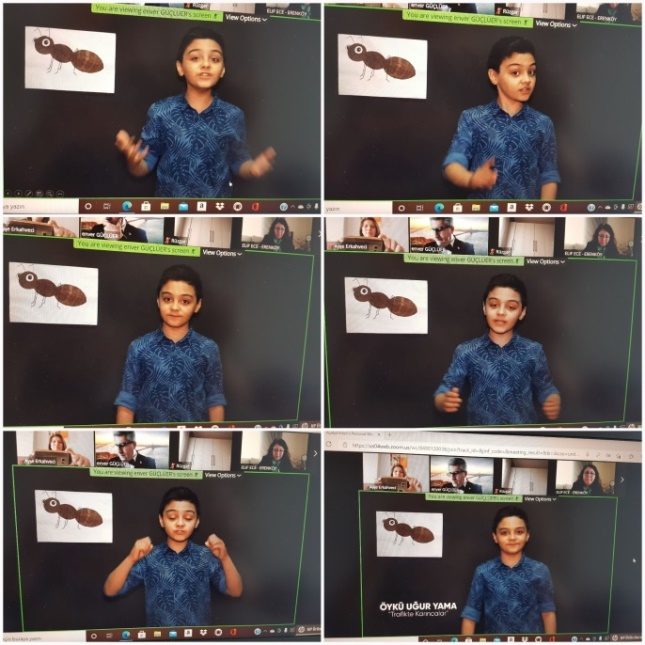 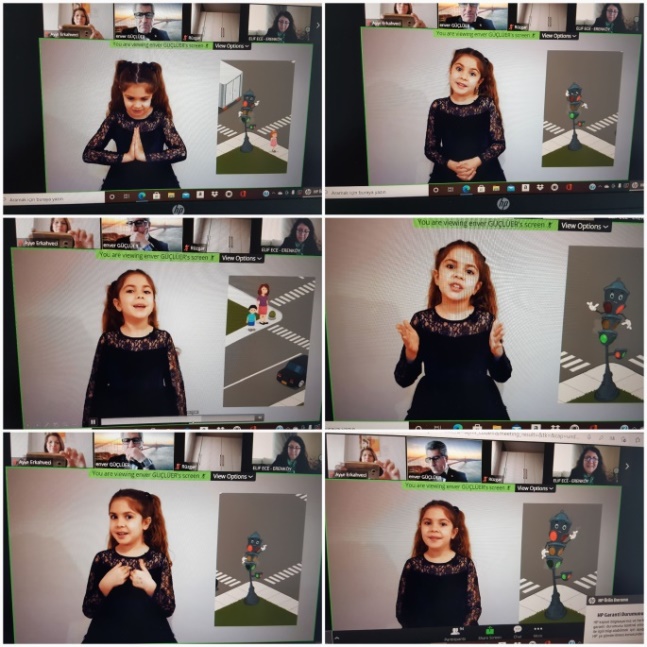 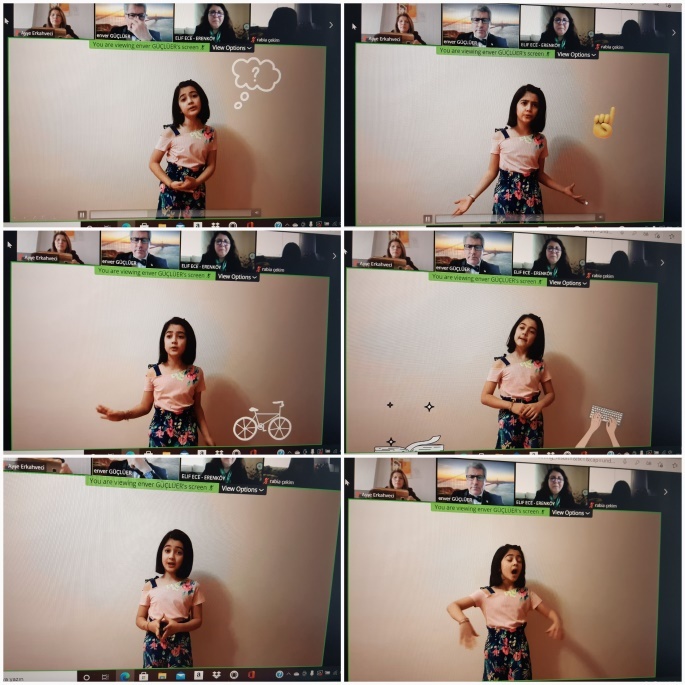 PATİLİ DOSTLAR (KEDİ EVİ VE MAMA DAĞITIMI , SOKAK BESLEMESİ)Çocuklardadoğavesokakhayvanlarınakarşıfarkındalıkoluşturmakamacıile , Lions AtaevibahçesindedemontehaldeKediEvivekedi-köpekmamasıdağıtımıyapılmış, dahasonra online programdaKediEvleri monte edilmiştir.ÜçhaftaboyuncaVetrinerlertarafındankediler, köpeklervekuşlarınbakımı , sağlığıvebeslenmeleriileilgilieğlenceli online programlaryapılmış,  çocuklardanyaptıklarıKediEvlerinibahçeveyasokaklarınayerleştirmeleri ,  sokakhayvanlarınıbeslemelerivebizefotoğrafgöndermeleriistenmiştir.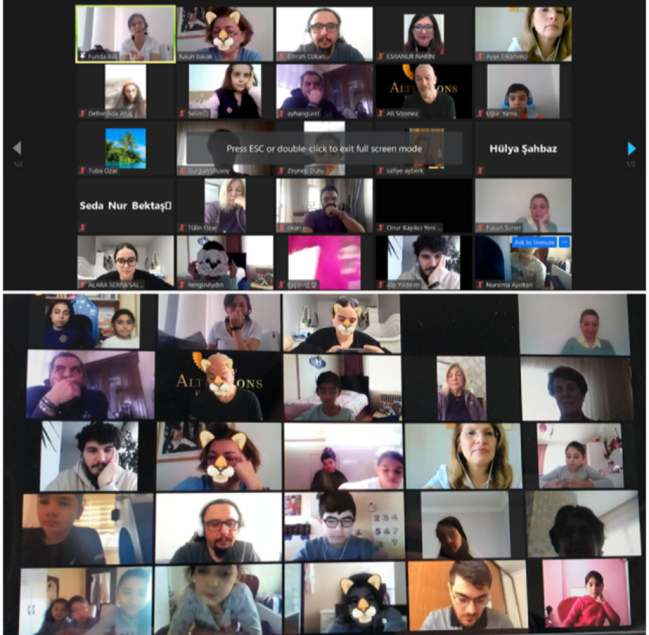 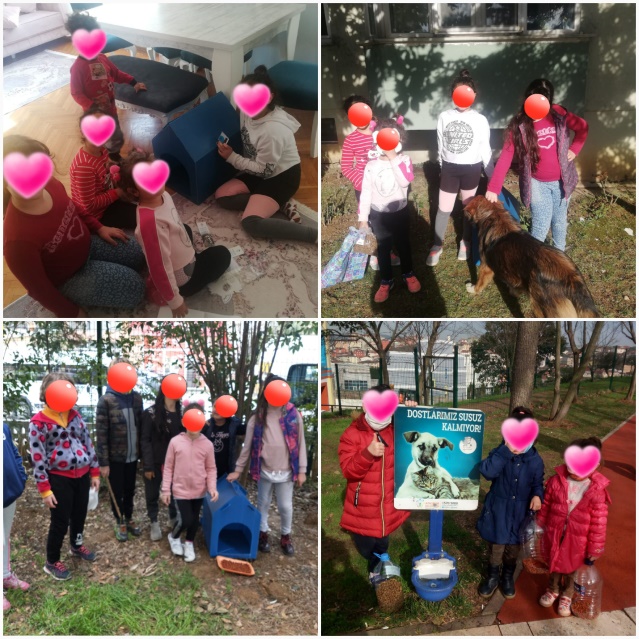 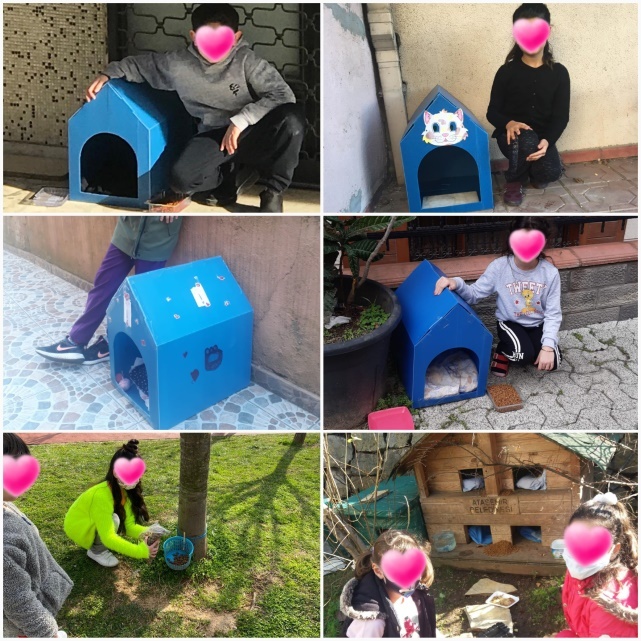 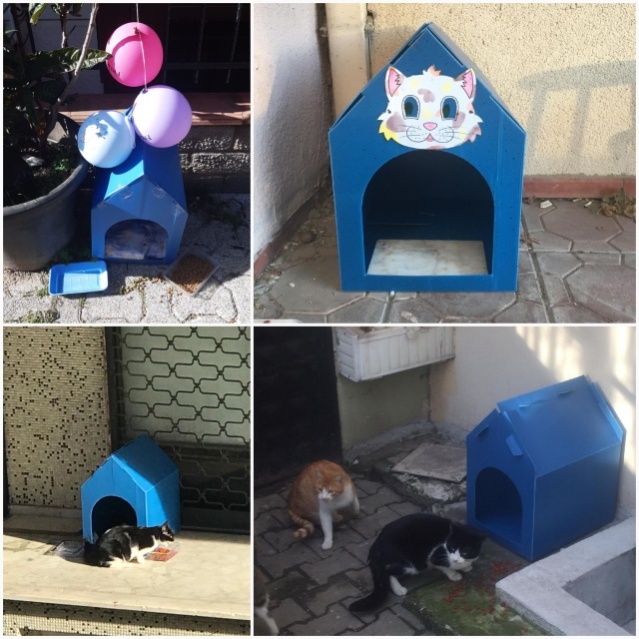 TURNA KUŞU ORİGAMİ WORKSHOPUÇocuklardaKelebekHastalığınafarkındalıkyaratmakamacıileöncesindeçocuklara,  içinde origami kağıtları, Kelebekhastalığıbilgibroşürüveküçükhediyelerinolduğukitlerdağıtılmışsonra online ortamda origami ileTurnaKuşlarıveçeşitlifigürleryapılmıştır.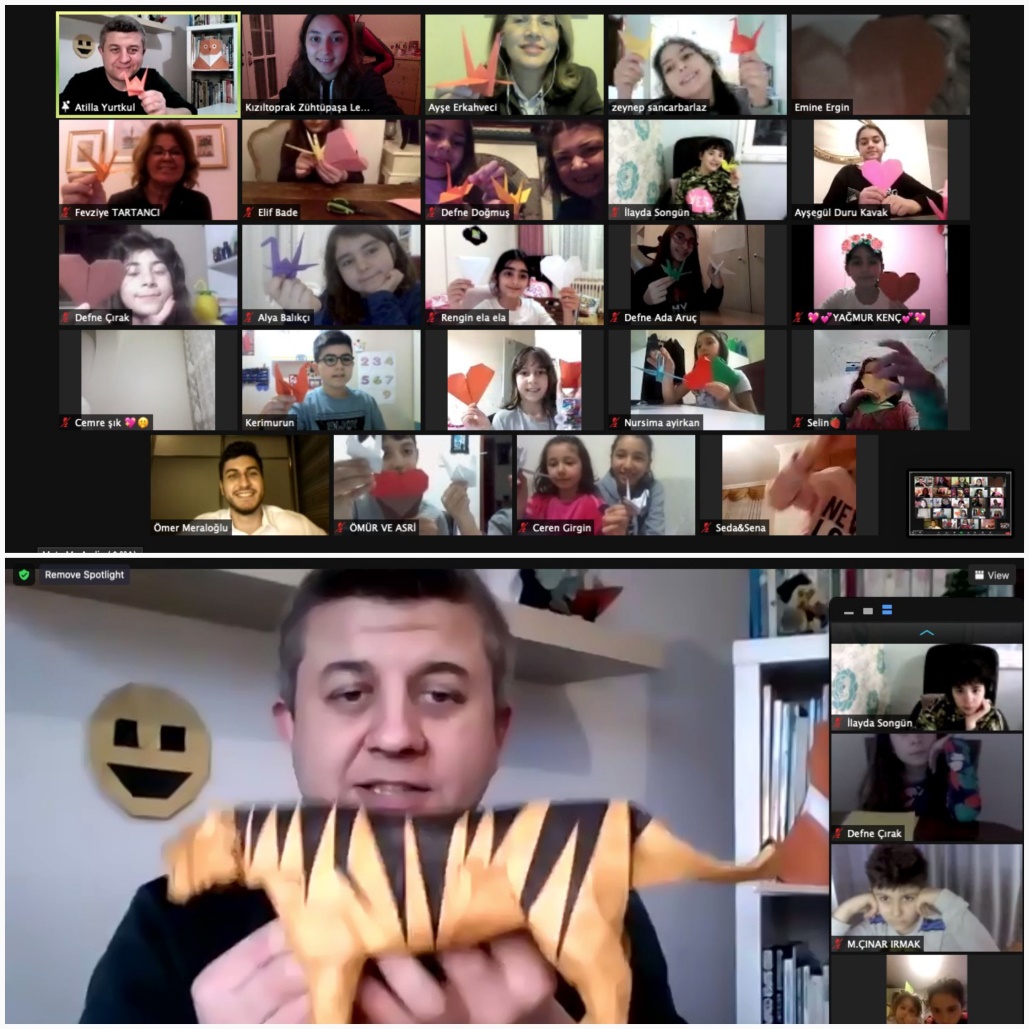 23 NİSAN KUTLAMA PROGRAMI23 Nisan UlusalEgemenlikveÇocukBayramıiçin TEMA ‘ya 50 adetFidanbağışıyapılarak  50çocuğunadınadüzenlenmişsertifikalar online olarakkendilerineiletilmiştir.  Online kutlamaprogramındaise; önce 23 Nisan ileilgili mini birsunumyapılmış, sonraKahootprogramıilebusunumiçindensorularsorularakyarışmayapılmıştır. Dahasonraçocuklarkendihazırladıklarışiirler, şarkılar, marşlar, piyanovedanslarısunmuşlardır. Hem eğlenirkendüşünmeleriveöğrenmeleri hem de Bayramcoşkusunuyaşamalarıamaçlanmıştır.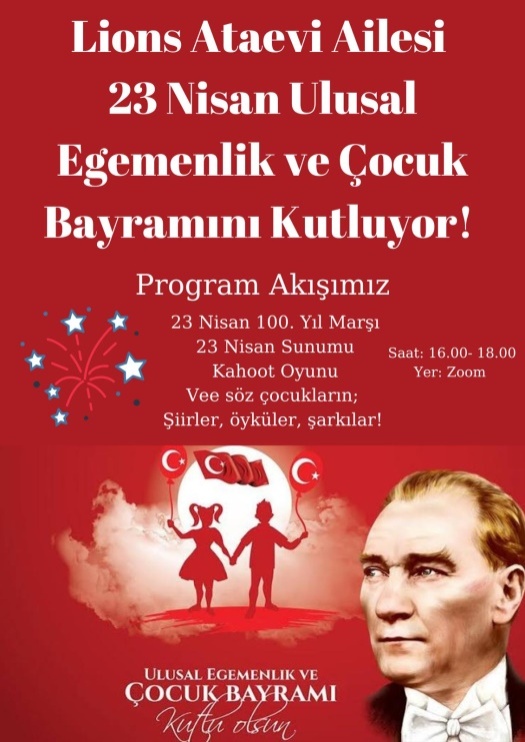 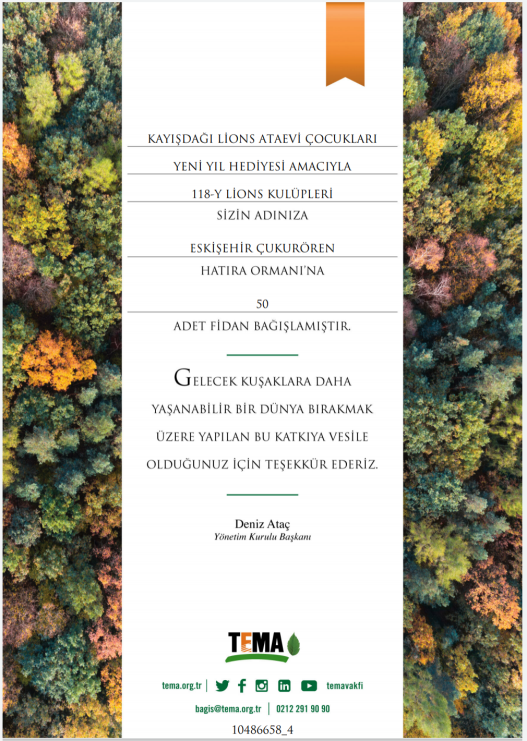 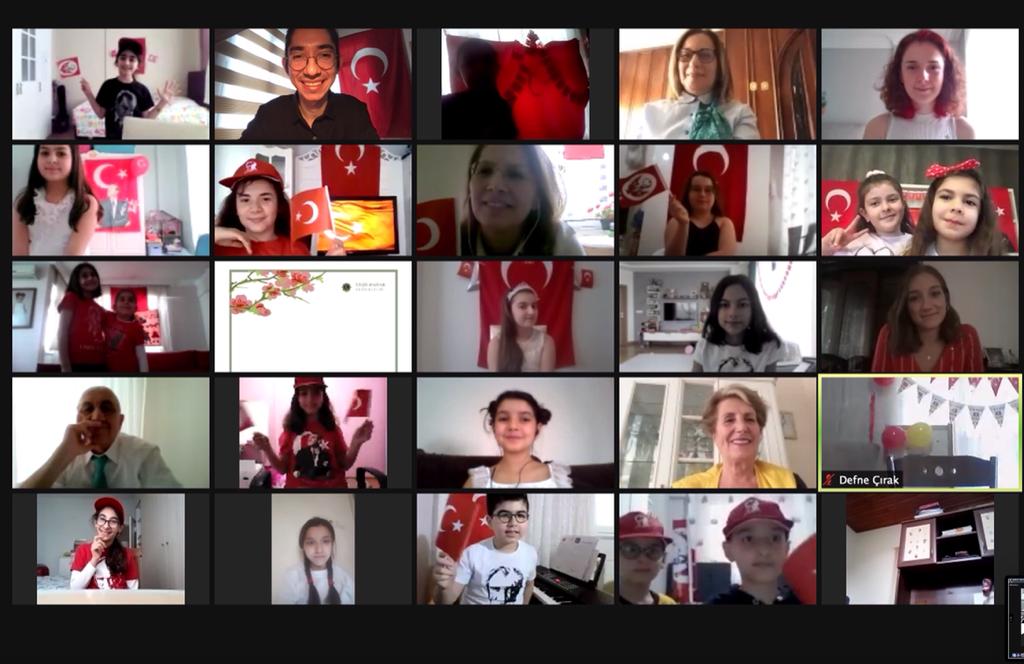 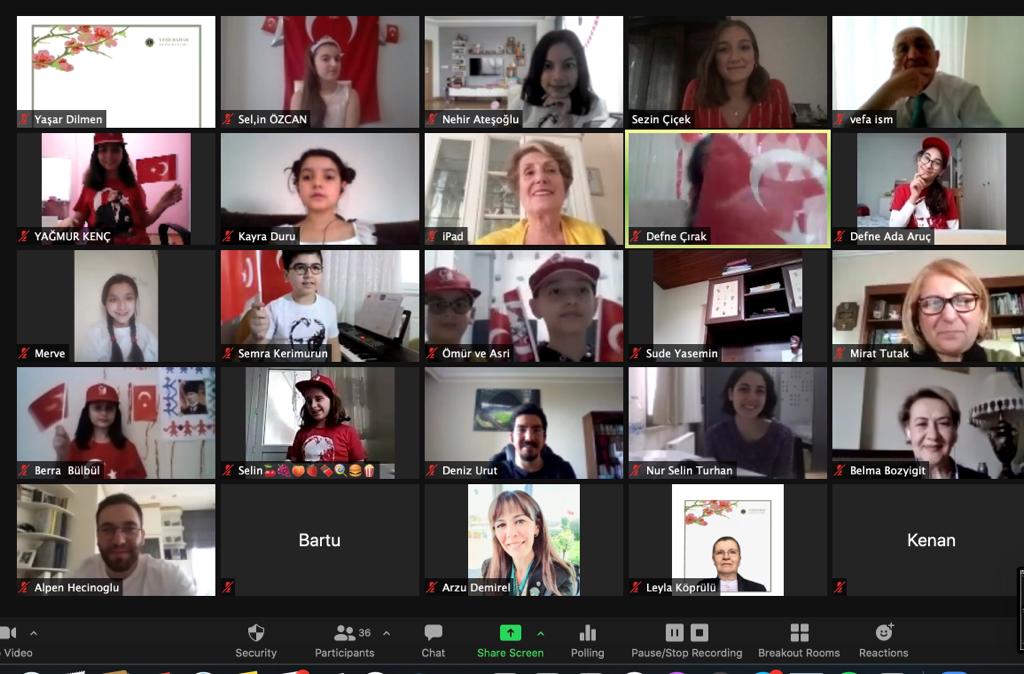 ENNEAGRAM 9 MİZAÇ ANALİZİ EĞİTİMİ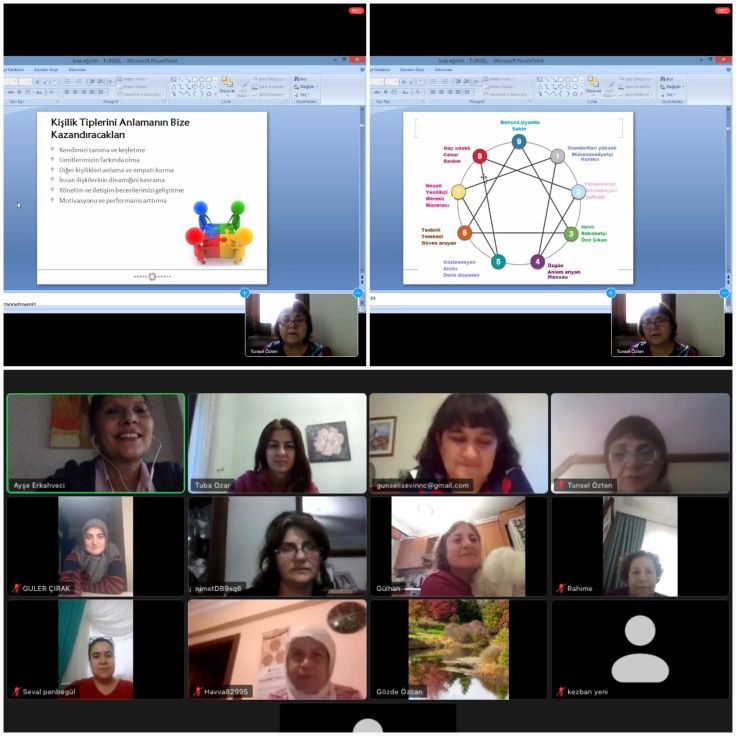 YAZI YARATIM ATÖLYESİ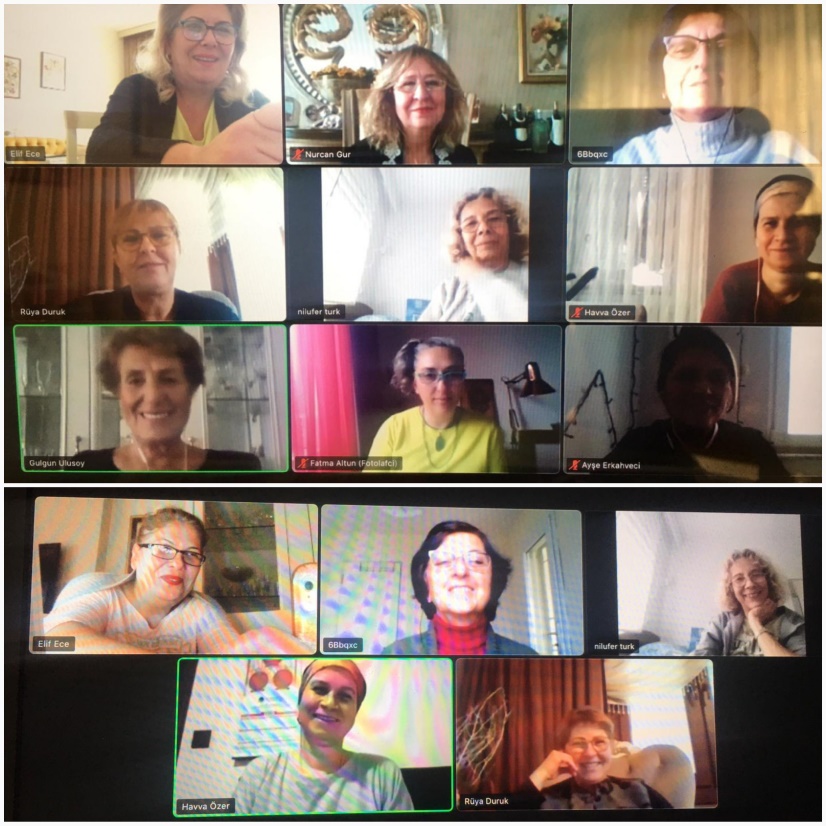 MANDALA ATÖLYESİ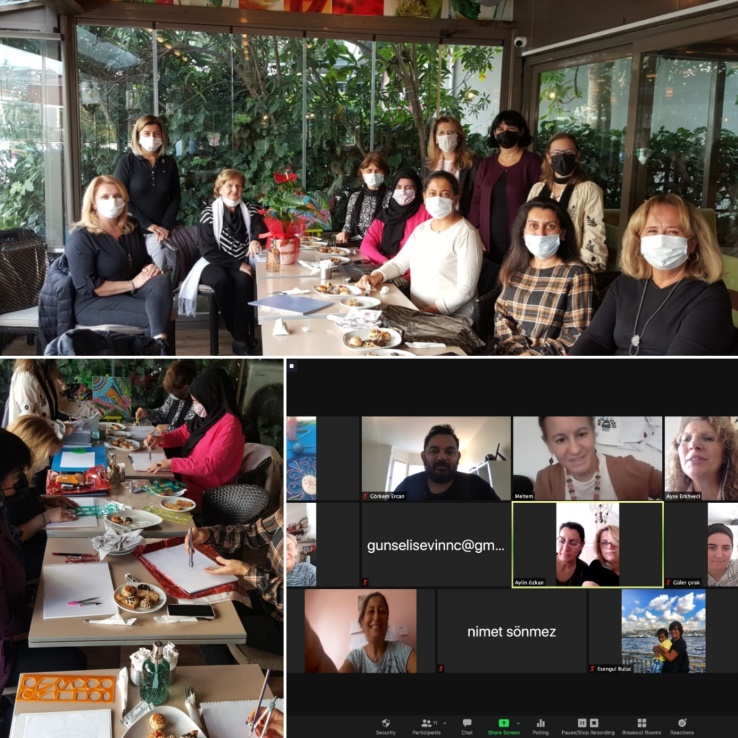 ÇOCUK KANSERİ FARKINDALIK SEMİNERİ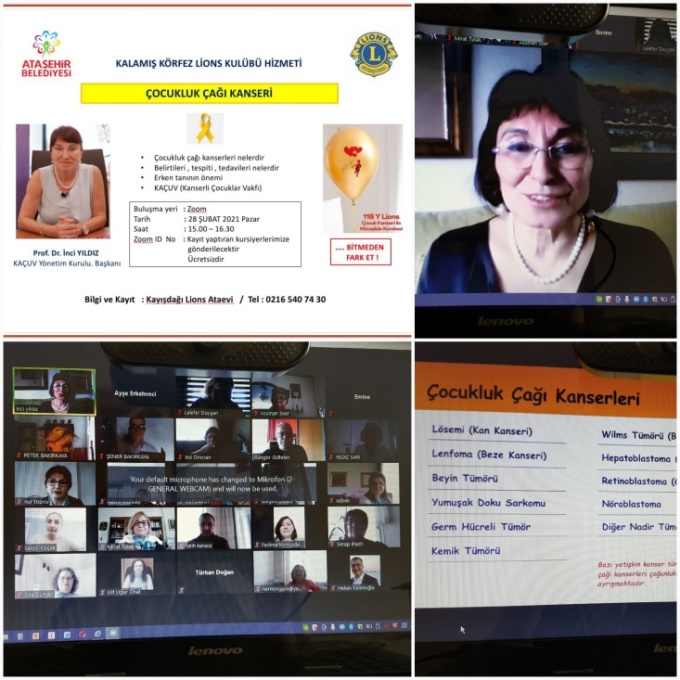 8 MART EMEKÇİ KADINLAR GÜNÜ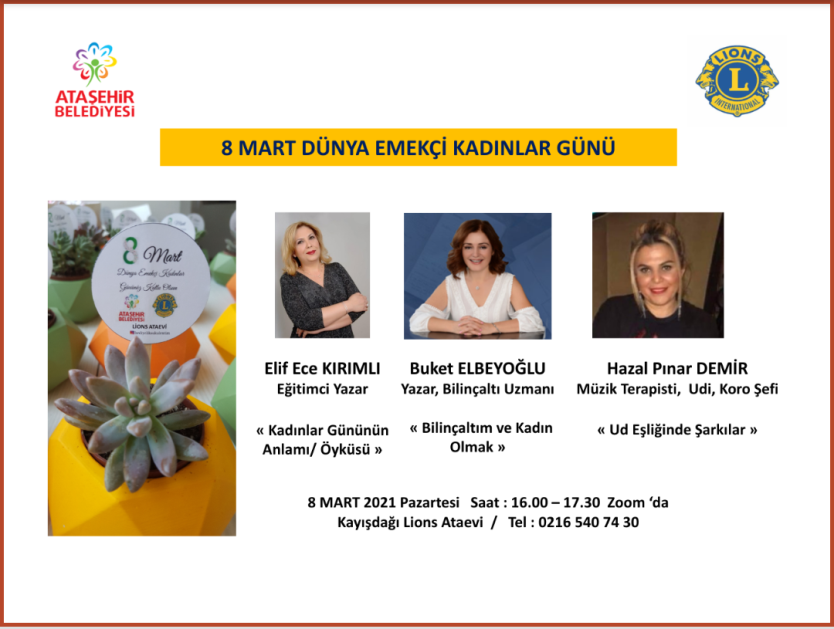 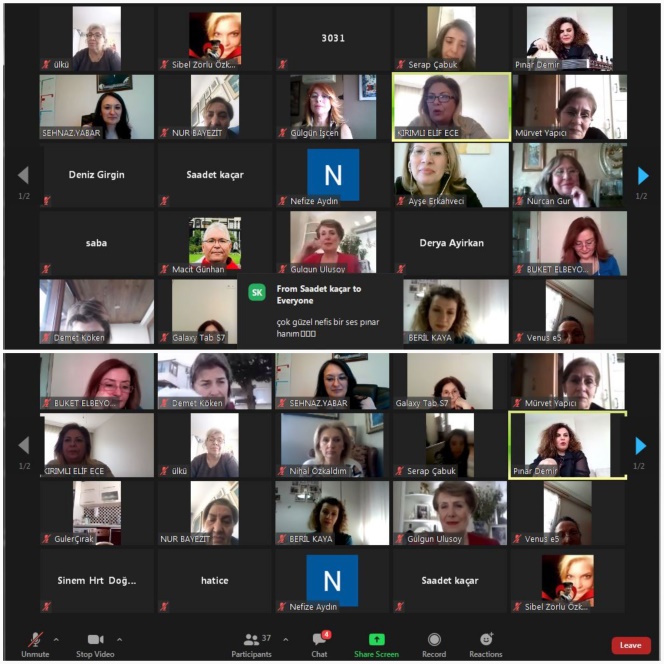 BÜTÜNSEL GÜZELLİK SÖYLEŞİSİ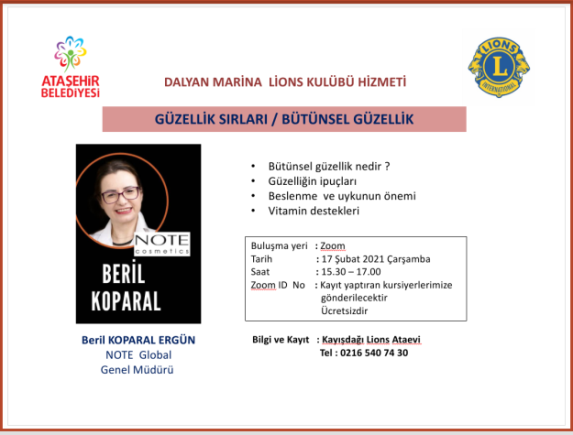 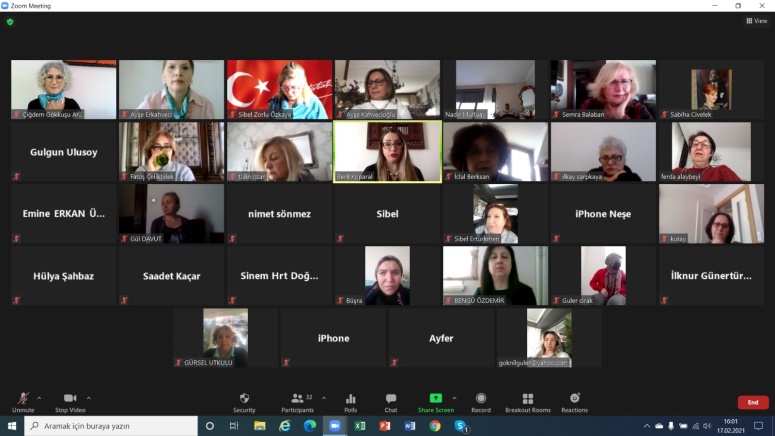 